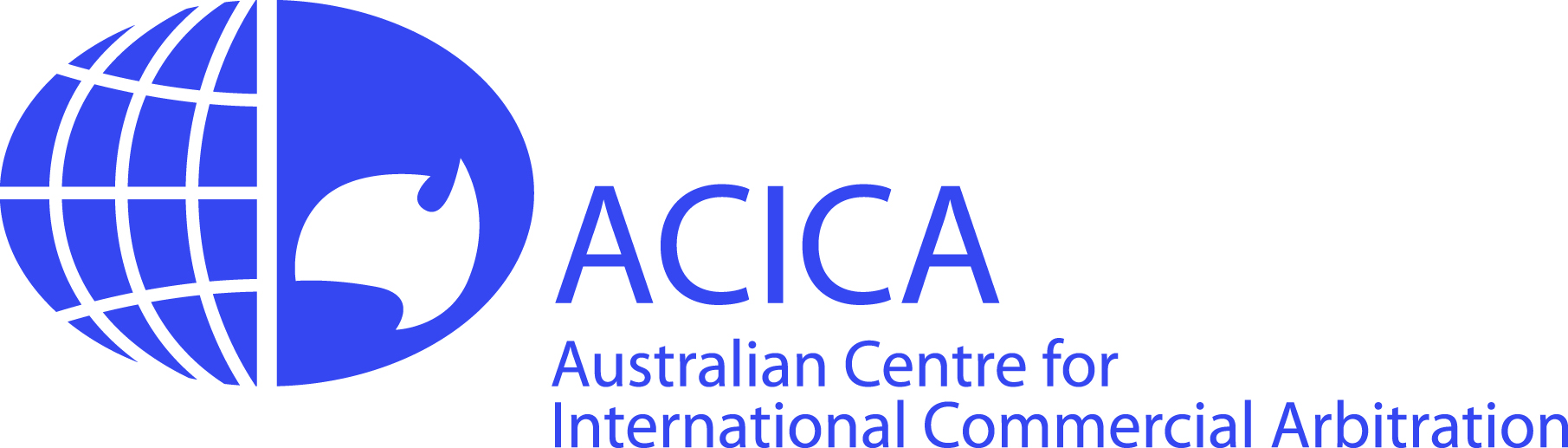 ACICA Mediator Referee FormI, …………………………………………………………………………… (Referee) of …………………………………………………………………………………………………………………………….. (address) have known ................................................................................................ (Applicant) for ………………………. year/s and provide this reference in support of his/her application for Mediator Panel membership.I have reviewed the ACICA Criteria for Mediator Panel membership and confirm that to my knowledge the Applicant satisfies the Criteria.Signed:  						Date:Name:							Phone / email:Capacity in which I know the ApplicantNature and length of my relationship with the ApplicantComments on the Applicant’s experience and suitability for panel membershipAny other relevant comments